The Parish of St. Dunstan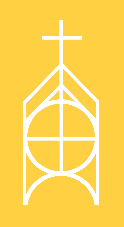 On the traditional lands of the Sto:lo NationApril 8, 2018the Second Sunday of Easter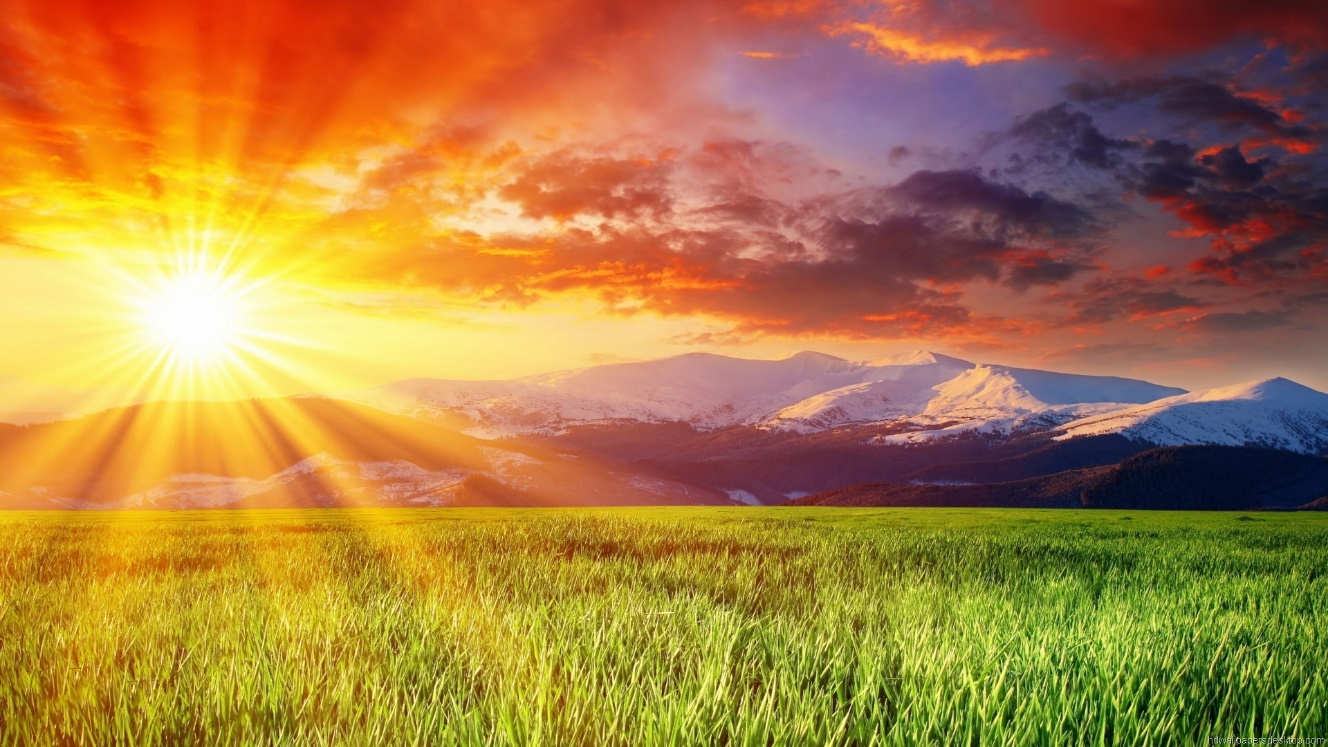 Order of ServiceThe liturgy is taken from the Book of Alternative Services. The Readings are taken from the Revised Common Lectionary. The entire service is projected on the screens.The Gathering of the Communitythe GreetingThat Eastertide with Joy (Blue Book 231) the Prayer of the DayThe Proclamation of the WordActs 4:32-35, Psalm 1331 John 1:1-2:2 & SermonJesus is Risen (Blue Book 232)John 20:19-31the Nicene Creed, the Prayers, the Confession and Absolution, the Peace, the Offering				We Who Live by Sound and Symbol (Blue Book 69)The Holy Communion 	All are welcome to receive bread and wine (or juice) at Communion. Prayers for healing are offered beneath the cross.Come to The Table of MercyWe Hold the Death of the Lord (Blue Book 68)The Sending forth of Communitythe BlessingGo Now WorshipEaster continues for 7 weeks! This Easter we will be reflecting on the First Letter of John in our sermon. Together we will wonder what our interpretive lenses are and how we can approach Scripture trusting the God gives us good news. First John is a great place to start. As we reflect together, I wonder how you might describe what a ‘Christian Message’ is.I wonder if it is important to you that Jesus is human.I wonder how important it is to you that Jesus is God’s Son.These spiritual reflections are just some of First John’s themes. Our goal is not to understand these them fully, but to place them in our hearts in order that they might inspire us and help us in our day to day life. Our Wednesday Evening Bible Study is following our lessons from First John and is a good place to participate in even deeper conversations about this ancient text.Our choir rehearses on Tuesdays at 7:30pm. All are welcome.Centering Prayer is on Wednesdays at 6:30pm. All are Welcome.Readings for next week:3rd Sunday of EasterActs 3:12-19; Psalm 4; 1 John 3:1-7; Luke 24:36b-48OutreachAt St. Dunstan’s we are committed to sharing the love of God with those around us. Our primary outreach program is the Thursday Community Meal which feeds around 40 people each week. We also encourage people to donate to the Primate’s World Relief and Development Fund (PWRDF.org) and to financially commit yearly to the ministry in this place by giving in the offering or by Pre Authorised Debit (PAD). If you would like to help out in any of these areas, please connect with the minister.ESL Classes are on Tuesdays at 7pm. All are welcome. Thursday Meal 		Each Thursday at 4:30pm. Consider dropping by and enjoying 						a delicious meal. Consider cooking as well!Garden	Are you interested in using a garden plot this summer? Sign up on the green poster in the gathering space!Community CareIf you are aware a member of the community is in need of care, please connect with them and let the minister know. We are a family dedicated to holding one another in prayer and service. Our community events are great opportunities to invite your friends, families and neighbours. Coming EventsEvening of Sung Prayer			Sunday, April 15th at 7:30pmMessy Church				Friday, April 20th at 4:30pmDiocesan Mission Conference		Saturday, May 26th from 8am to 4pm					A full day of inspiration to energize the Church. See the poster 						in the hall for more informationFunraiser and Silent Auction		Saturday, May 26th at 6pm					$50 for a full dinner, silent auction and show featuring the 						True North Troubadours (A Peter, Paul & Mary tribute band.Weekly Calendar of Events:	Christian FormationOur purpose is to be transformed into the image and likeness of Jesus Christ. We do this by practicing spiritual discipline like Scripture Reading, Prayer, Meditation and Education.Study Group	Wednesdays at 7pmWe will be diving deep into the ocean of 1st John. Come and swim with us!Youth Group Meeting		Sunday, April 8th at noon (TODAY after church)				Do you have a child age 8 and up? Come meet our new youth leaders 					and imagine together how we can grow as a group! Pizza or something 					even better will be provided.Young Adult Gathering		Sunday, April 8th at 5pm at David’s Home – TODAY!!!				David is hosting a young adult group (18-30) at his place! Ask him for 					more details!!In your prayers this week, please remember:The ChurchBishop Melissa, the Diocesan Street Outreach Initiative, the Episcopal Diocese of Northern Philippines, the Parish of St. Dunstan in Catengan, Northern PhilippinesThose in needCharlie, Vern, Len, Rich, Doreen, Charlie, Ralph and Joy, Val, Penelope, Andy & Sherill, Jaqueline and Steve & their family, Debbie Fleck-Krunick & family, Diane, Kevin & Kim, Jacqueline & her family, Becca, Elaine, Laurie, Louise, Roland, the Cleeve family, Laurie, Toni & David, Sam, Bill, Diane, Doris & her Family, the Deruiter family, Moira, Tegan, Gil, Clara, George, Jeanne, Wills & family, Margaret, Steve & Natalie, Liz, Elsie Buurmeester, Iva, Jim, Joy, Kevin, Kocsis familyThose who have diedConradIf you wish a name to be added or removed from the prayer list, please connect with Janette at janettekovacs@gmail.com or email the church office.The Parish of St. Dunstan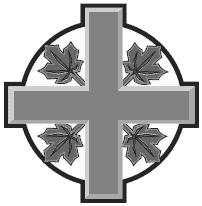 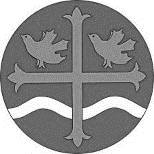 3025-264th Street, Aldergrove, B.C. V4W 2W4 604-856-5393  st.dunstans@telus.net	     st-dunstans.ca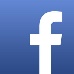        The Parish of St. Dunstan, AldergroveOffice hoursTuesday & Friday 8:30 – 11:30 amWardensTheresa Tancock    604-614-7145Lois Curtis           778-347-0817Music DirectorCarol Tindall    604-856-4695Bishopthe Right Reverend Melissa Skeltonvancouver.anglican.caPriestthe Reverend David Taylor778-987-0530   dmatthew.taylor@gmail.comTuesdayWednesdayThursdayFridayESL, 7:00pm Choir, 7:30pmMen’s Coffee, 9:00amCentering Prayer, 6:30pmStudy Group, 7pmThursday Meal4:30-7:00pmWoman’s Group, 10am